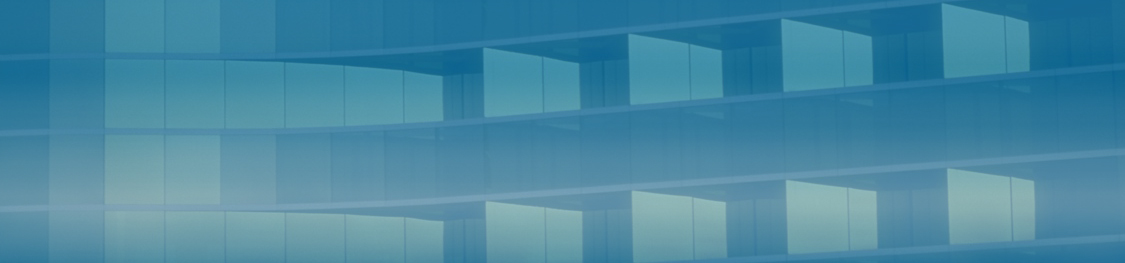 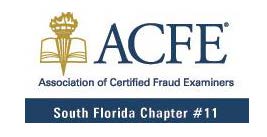 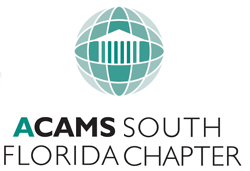 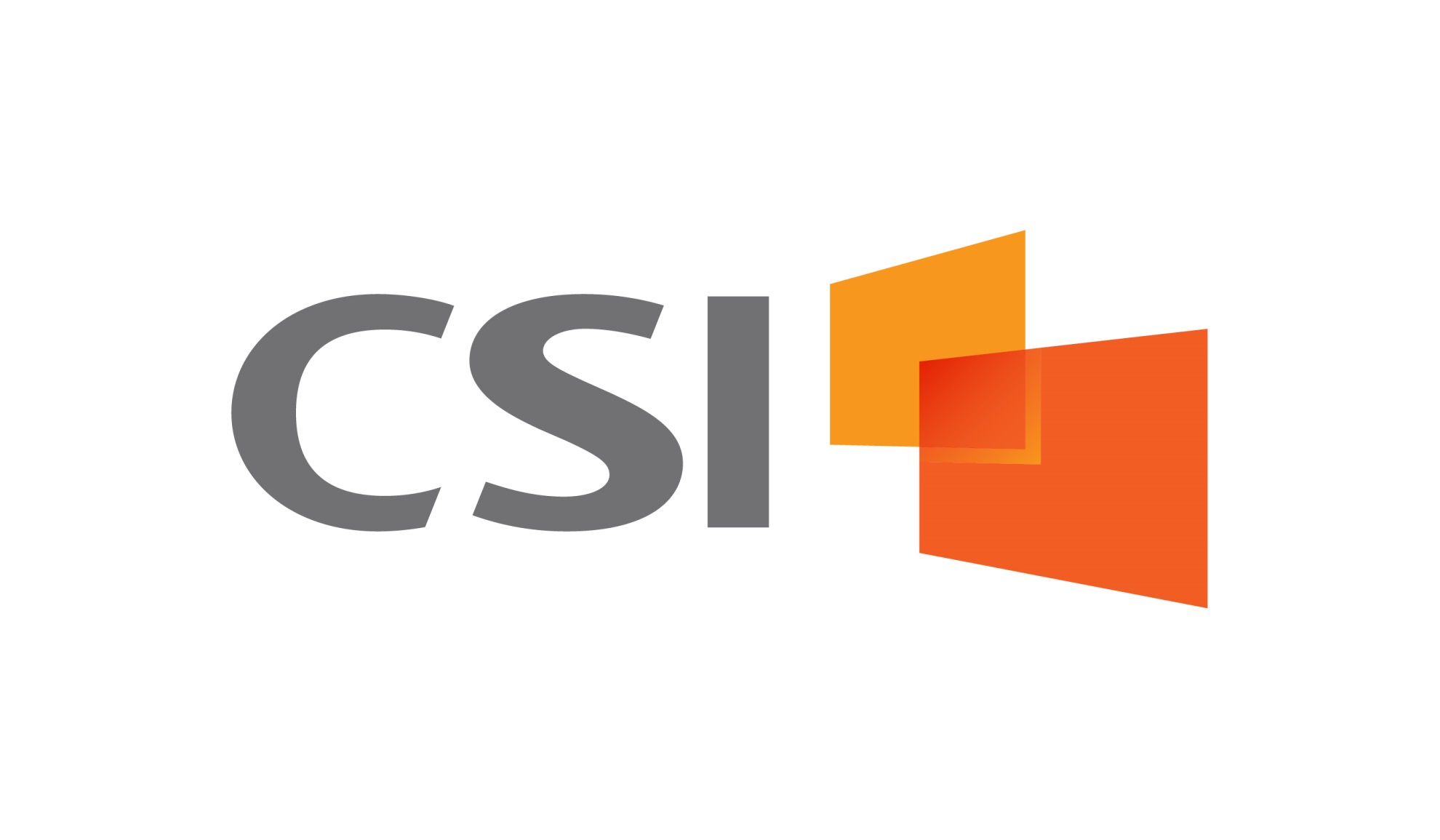 Not a member of the chapter? Go to ACFE  or ACAMS to join!  